L 11  Papillon agrandi du « Cherchons »(Reconnaitre et tracer des axes de symétrie)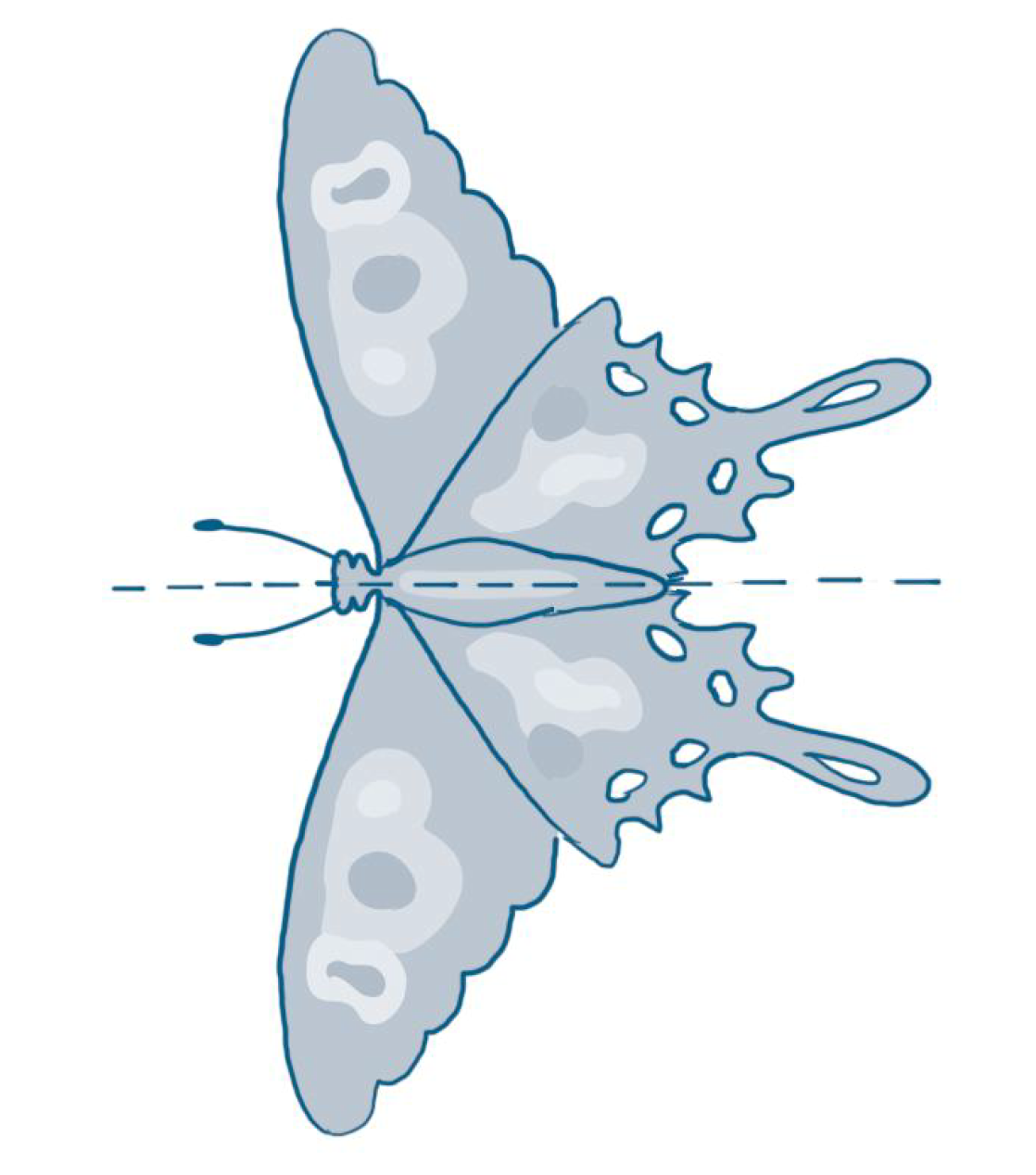 